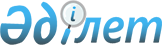 О внесении изменений и дополнений в решение ХХIV-й сессии Алматинского городского Маслихата II-го созыва от 27 февраля 2003 года "Об утверждении ставок ежемесячной платы за размещение наружной (визуальной) рекламы на территории города Алматы"
					
			Утративший силу
			
			
		
					Решение VIII сессии Алматинского городского Маслихата III-го созыва от 29 июля 2004 года N 68. Зарегистрировано Департаментом юстиции города Алматы 6 августа 2004 года за N 613. Утратило силу решением Маслихата города Алматы от 22 декабря 2008 года N 164



      


Сноска. Утратило силу 


 решением 


 Маслихата города Алматы от 22.12.2008 N 164.



      В соответствии со статьей 7 
 Закона 
 Республики Казахстан "О местном государственном управлении в Республике Казахстан" от 23 января 2001 года Маслихат города Алматы III-го созыва РЕШИЛ:

      1. Переутвердить решение внеочередной VII-й сессии Маслихата города Алматы III-го созыва от 10 июня 2004 года "О внесении изменений и дополнений в решение XХIV-й сессии Алматинского городского Маслихата II-го созыва от 27 февраля 2003 года "Об утверждении ставок ежемесячной платы за размещения наружной (визуальной) рекламы на территории города Алматы".

      2. Приложение к 
 решению 
 XХIV-й сессии Алматинского городского Маслихата II-го созыва от 27 февраля 2003 года "Об утверждении ставок ежемесячной платы за размещения наружной (визуальной) рекламы на территории города Алматы" изложить в следующей редакции, прилагается.

      3. В соответствии с подпунктом 1 пункта 1 статьи 4 
 Закона 
 Республики Казахстан "О профилактике и ограничении табакокурения" от 10 июля 2002 года пункты 1.1., 2.1., 3.1., 4.1., 5.1., 6.1., 7.1., 8.1. таблицы ставок в приложении и пункт 4 в примечании к приложению действуют до 1 октября 2004 года.".

      4. Контроль за исполнением настоящего решения возложить на постоянную комиссию по экономике и бюджету (Шелипанов А.И.), председателя Налогового комитета по городу Алматы Баедилова К.Е.


      


Председатель




      VIII-й сессии Маслихата




      города Алматы III-го созыва               А. Несипбаев



      Секретарь




      Маслихата города




      Алматы III-го созыва                       Т. Мукашев


Приложение к решению VIII-й сессии



Маслихата города Алматы № 68 III-го



созыва от 29 июля 2004 года "О



внесении изменений и дополнений в



решение ХХIV-й сессии Алматинского



городского Маслихата II-го созыва



от 27 февраля 2003 года "Об утверждении



ставок ежемесячной платы за размещение



наружной (визуальной) рекламы на



территории города Алматы"



"Приложение к решению ХХIV-й сессии



Алматинского городского Маслихата



II-го созыва от 27 февраля 2003 года




 


Ставки






ежемесячной платы (за одну сторону) за размещение






наружной (визуальной) рекламы на территории города Алматы






 

      Примечание: 1. 

Ставки платы исчисляются из размера действующего месячного расчетного показателя. 

2. 

Для бюджетных организаций и товаропроизводителей (отечественных и совместных производственных предприятий) ежемесячные ставки уменьшаются на 20%. 

3.

 Не являются плательщиками платы государственные органы Республики Казахстан по объектам наружной (визуальной) рекламы размещаемой в связи с реализацией ими своих функций. 

4. 

Запрещается реклама табачных изделий на всех видах транспортных средств, на конструкциях и дорожных знаках ГАИ. 

5.

Уплаченные суммы платы возврату не подлежат. 

6. 

Перечень основных площадей и магистралей города Алматы по категориям:


      Категория "А": 

пр. Абая, пр. Аль-Фараби, пр. Абылай хана, пр. Достык, ул. Фурманова, пл. Астана, пл. Республики, ул. Сатпаева, ул. Кунаева, пр. Суюнбая, пр. Саина, пр. Сейфуллина, ул. Хаджи Мукана, ул. Байтурсынова, трасса Достык-Аль-Фараби, ул. Алтынсарина, пр. Раимбека, пр. Рыскулова, ул. Желтоксан, ул. Гоголя, ул. Жибек Жолы, ул. Толе би, ул. Кабанбай батыра, ул. Макатаева, ул. Б. Майлина, ул. Утеген Батыра, пр. Гагарина, ул. Хмельницкого, Северное кольцо, аэропорт, авто и ж/д вокзалы, ул. Розыбакиева, ул. Ш.Калдаякова, ул. Наурызбай батыра, въезды и выезды в город, ул. Тимирязева, ул. Б. Момышулы, места спортивных мероприятий и культурно-массового отдыха, ул. Жандосова, ул. Масанчи, ул. Маметовой, ул. Курмангазы, ул. Т. Озала, ул. Жолдасбекова, бульвар им. Мендикулова, ул. Панфилова (ниже пр. Аль Фараби), ул. М. Ганди, ул. Ауэзова.



      Категория "В": 

ул. Богенбай батыра, ул. Маркова, ул. Шаляпина, ул. Манаса, ул. Тлендиева, ул. Навои, ул. Мустафина, ул. Шемякина, мкр-н "Алмагуль", мкр-н "Казахфильм", мкр-н "Айнабулак", ул. Байзакова, ул. Щепкина, ул. Жарокова, ул. Казыбек би, ул. Айтеке би, ул. Муканова, ул. Торайгырова, мкр-н "Орбита", ул. Панфилова, ул. Жансугурова, ул. Пушкина, ул. Айманова, ул. Жамбыла, ул. А. Шарипова, ул. Кожамкулова, ул. Карасай батыра, ул. Шевченко.



      Категория "С": 

все прочие магистрали, площади и улицы, не вошедшие в категории "А" и "В".


      


Председатель




      VIII-й сессии Маслихата




      города Алматы III-го созыва             А. Несипбаев 



      Секретарь




      Маслихата города 




      Алматы III-го созыва                    Т. Мукашев


					© 2012. РГП на ПХВ «Институт законодательства и правовой информации Республики Казахстан» Министерства юстиции Республики Казахстан
				

Вид рекламы



Ставки платы



Ставки платы



Ставки платы



Ставки платы



Вид рекламы



Ежемесячная



Ежемесячная



Ежемесячная



При-




меча-




ние



Вид рекламы



Кате-




гория




"А"



Кате-




гория




"В"



Кате-




гория




"С"



При-




меча-




ние


1. Указатели, вывески, информационные щиты площадью до 2 кв.м. (за объект)

1.1. Реклама табака 

3

4,5

2

3

1

1,5

Прим 4

2. Лайтбоксы (сити формата)

2.1. Реклама табака 

6

9

3

4,5

2

3

Прим 4

3. Рекламно-информационные объекты площадью от 2 до 5 кв.м. 

3.1. Реклама табака 

10

 



15

5

 



7,5

3

 



4,5

Прим 4

4. Рекламно-информационные объекты площадью от 5 до 10 кв.м. 

4.1. Реклама табака 

20

 



30

10

 



15

6

 



9

Прим 4

5. Рекламно-информационные объекты площадью от 10 до 20 кв.м. 

5.1. Реклама табака 

40

 



60

20

 



30

10

 



15

Прим 4

6. Рекламно-информационные объекты площадью от 20 до 30 кв.м. 

6.1. Реклама табака 

60

 



90

30

 



45

15

 



22,5

Прим 4

7. Рекламно-информационные объекты



площадью свыше 30 кв.м. 

7.1. Реклама табака 

100

 



150

50

 



75

25

 



37,5

Прим 4

8. Реклама на киосках и павильонах временного типа

8.1. Реклама табака 

3

 



4,5

2

 



3

1

 



1,5

Прим 4

9. Реклама на внешней стороне транспортного средства (за единицу)

9.1. Автобусы, троллейбусы, трамваи, грузовые и т.д. (грузоподъемностью более 1,5 тонн).

9.2.  Микроавтобусы, такси, легковые автомобили (грузоподъемностью до 1,5 тонн).

15

 



5

15

 



5

15

 



5

Прим 4
